A Győri Ipartestület és Abda Község Önkormányzatatisztelettel meghívja Önt és Családját2023. szeptember 11-én (hétfőn)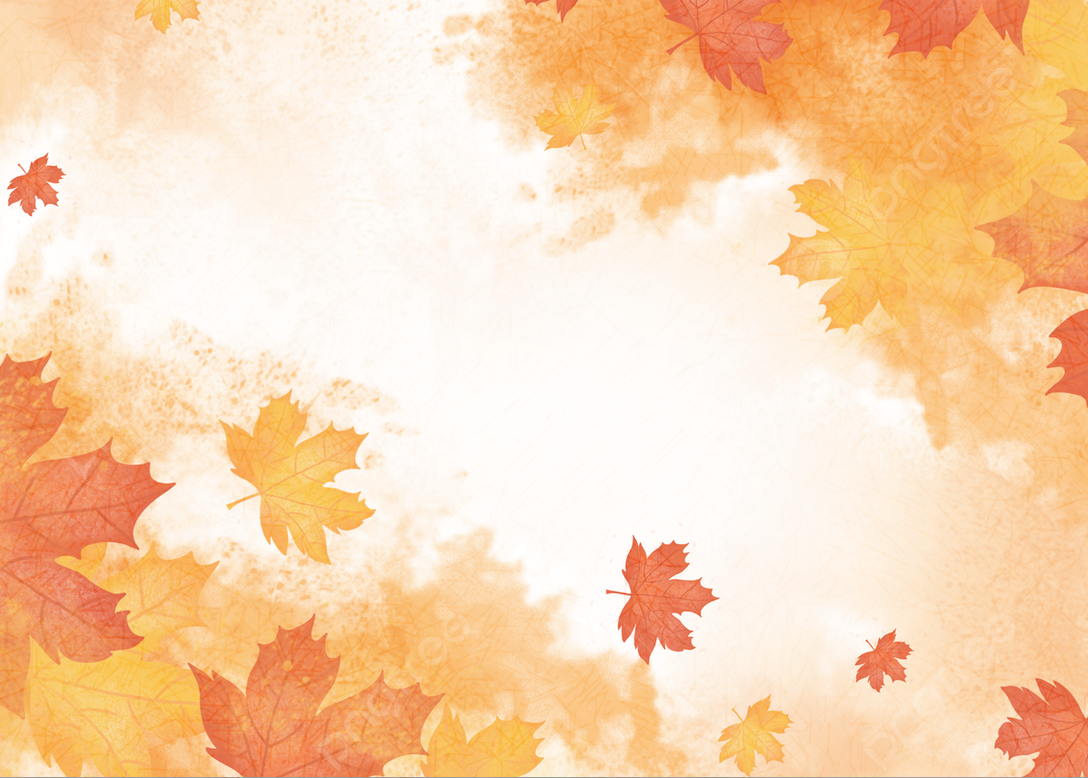 17:15 óráraaGyőri Ipartestület Művészi-kézműves szakosztály kiállításának megnyitójáraKöszöntőt mond:Szabó ZsoltAbda Község polgármestereMegnyitja:Hancz Istvána Győri Ipartestület titkáraHelyszín:Abda Község Önkormányzata – Községháza(9151 Abda, Szent István u. 3.)A kiállítás megtekinthető:2023.szeptember 18-igA kiállítók névsora:Ábrahámné Éva (foltvarrás)Bán Tímea (mandalafestés)Eredics Éva (festészet)Hancz Istvánné (csipkeverés)Kertészné Marika (textilszobrászat)Köntés Orsolya (gyöngyfűzés)Kránitzné R. Ildikó (intarzia)Lángh Ildikó (festészet, textilszobrász)Német Balázs (fafaragás)Pónya Ottó (fafaragás)